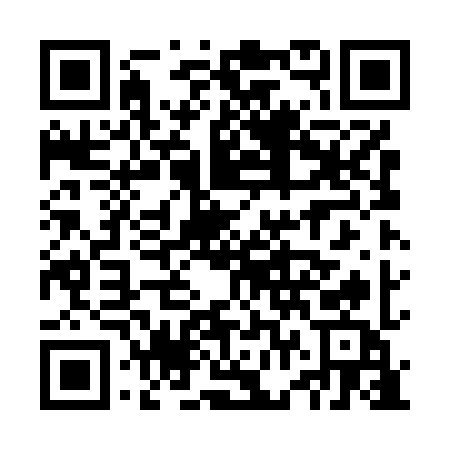 Prayer times for Gorzno-Kolonia, PolandWed 1 May 2024 - Fri 31 May 2024High Latitude Method: Angle Based RulePrayer Calculation Method: Muslim World LeagueAsar Calculation Method: HanafiPrayer times provided by https://www.salahtimes.comDateDayFajrSunriseDhuhrAsrMaghribIsha1Wed2:315:0312:305:387:5810:192Thu2:275:0112:305:398:0010:223Fri2:245:0012:305:408:0110:264Sat2:204:5812:305:418:0310:295Sun2:174:5612:305:428:0510:326Mon2:164:5412:305:438:0610:367Tue2:154:5212:305:448:0810:378Wed2:144:5112:305:458:1010:379Thu2:144:4912:305:468:1110:3810Fri2:134:4712:305:478:1310:3911Sat2:124:4612:305:488:1410:3912Sun2:124:4412:305:498:1610:4013Mon2:114:4212:305:508:1810:4114Tue2:104:4112:305:508:1910:4115Wed2:104:3912:305:518:2110:4216Thu2:094:3812:305:528:2210:4317Fri2:094:3612:305:538:2410:4318Sat2:084:3512:305:548:2510:4419Sun2:084:3412:305:558:2610:4520Mon2:074:3212:305:568:2810:4521Tue2:074:3112:305:568:2910:4622Wed2:064:3012:305:578:3110:4623Thu2:064:2912:305:588:3210:4724Fri2:054:2712:305:598:3310:4825Sat2:054:2612:306:008:3510:4826Sun2:044:2512:306:008:3610:4927Mon2:044:2412:306:018:3710:5028Tue2:044:2312:316:028:3910:5029Wed2:034:2212:316:038:4010:5130Thu2:034:2112:316:038:4110:5131Fri2:034:2012:316:048:4210:52